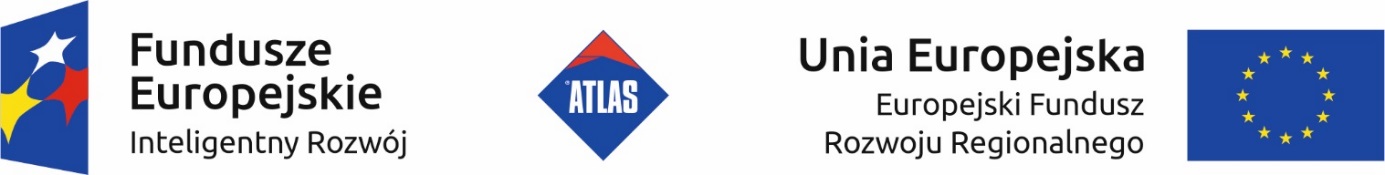 Załącznik nr 3 do zapytania ofertowego nr 5 z dnia 28.12.2017rOświadczenie Oferenta o upadłości/likwidacji:……………………………………………………………………………………………………………………(pełna nazwa Oferenta)Oświadczamy, iż nie wszczęto wobec naszej firmy postępowania upadłościowego, nie ogłoszono upadłości ani też nie otwarto likwidacji. Imię i Nazwisko osoby upoważnionej do złożenia oświadczeniaStanowisko służboweData i podpis